Navy League of the United States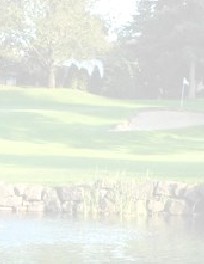 Lake Washington - Everett Council3rd AnnualGolf ScrambleTwin Lakes Golf& Country Club3583 SW 320th Street Federal Way, WA 98023Thursday 18 May 20171130 - Sign in 1200 - Putting Contest 1300 - Shotgun StartBuffet, Awards, Auction, and Prizes to FollowRegistration Deadline 30 April$360/4 Golfer Team or $95/Per Golfer&$30 for those not playing golfRegister On-Line: https://lakewashnlus.org/event-2462213Direct all questions to Kevin Isherwood at MEMBERSHIP.LWE@Gmail.com or (240)786-2775Proceeds go to:  Navy & Coast Guard MWR Programs and Families in NEED